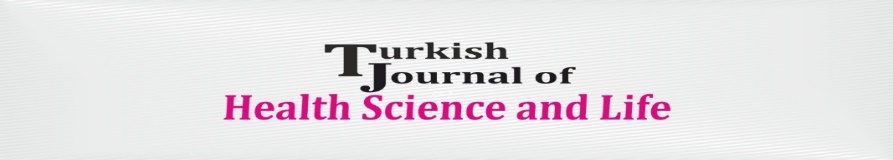 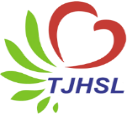 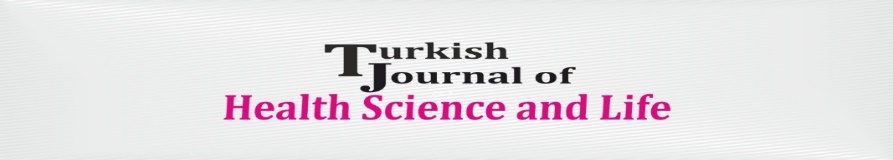 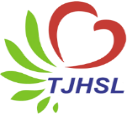 Manuscript title(for example: The effects of body mass index (BMI) on the acceptance and future of profession)Name Surnamea,*, Name Surnameb aUniversity, Faculty, Department, City, CountrybUniversity, Faculty, Department, City, Countryahttps://orcid.org/0000-000X-XXXbhttps://orcid.org/0000-000X-XXX *Corresponding Author: Name SurnameAddress: e-mail: GSM: